Проект: Мини-Музей «Чайная посуда»Старшая группа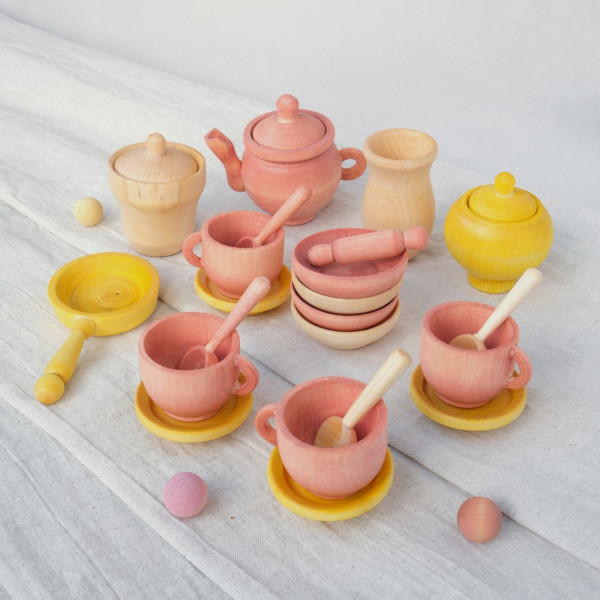 Воспитатель: Лютова Анна Владимировна                                                                                       Александрова Светлана ИгоревнаТверь2024Актуальность:Мини-музеи сегодня - это неотъемлемая часть развивающей среды дошкольного учреждения. Создание мини-музея - это отражение интересов и проявление инициативы детей, ведь в создании музея принимают участие сами ребята, их родители, бабушки и дедушки, братья и сёстры, что позволяет успешно взаимодействовать с семьёй, вовлекать её в жизнь группы, ДОУ. Название проекта«Чайная посуда»Тип проектаИнформационно- исследовательскийПродолжительностьКраткосрочный (февраль-март.)Участники проекта:Воспитатели, дети старшей группы, родители.Цель проектаСоздание условий для формирования целостного представления о чайной посуде, её многообразии по материалу и назначению.Задачи проектаОбогащение предметно – развивающей среды ДОУФормировать знания детей о назначении музеев, кто там работает.  с правилами поведения в музее. Познакомить дошкольников с разнообразием чайной посуды, способами её изготовления, назначения, свойствами.Воспитывать уважение к труду людей, бережное отношение к продуктам их труда.Этапы проекта:Подготовительный этап:Определение темы, цели, задач проектаПрогнозирование результата.Основной этап:Дать первое представление, об истории возникновения посуды.Рассматривание иллюстраций.Работа с родителями.Чтение сказок, стихов, загадок, поговорок по теме проекта.Работа в художественной мастерской: рисование, лепка, аппликация.Заключительный этап:Создание выставкичайной посудыОбсуждение результатов деятельности.Ожидаемые результаты:Дети больше узнают о чайной посуде, ее назначении и применении и о том, из чего ее изготавливают, в завершении проекта создание мини-музея посуды разного вида и назначения,через непосредственную образовательную и самостоятельную деятельность детей.«Начинаем путешествие в увлекательный мир чайной посуды»Ознакомление детей с историей возникновения посуды;Беседа на тему «Что я знаю о посуде»Детям было предложено посмотреть слайды презентации с показом всех видов посуды(керамика,фарфор,стекло, металл, дерево, пластик, картон, начиная с древних времен.Рассматривание альбома «История создания посуды».Презентация «История посуды».«Пластиковая икартонная чашка»Беседа «Знакомство с пластиковой и картонной чашки».Рисование «Украсим чашку» (башкирский орнамент).«Чайная посуда»Беседа «Чайная посуда».Рассматривание альбома «Башкирская посуда».Конструирование и лепка из природного материала.«Чайная посуда для Алсу».Рисование «Чайный сервиз» Основной этап:Подобрали дидактический материал: сенсорные, настольно-печатные, дидактические игры («Разрезные картинки», «Найди пару», «Собери сервиз» «Четвертый лишний», «Загадочные картинки»), картинки с изображением предметов чайной, столовой, кухонной посуды.Поочередно выставляли для сюжетной игры: игрушечную чайную, столовую, кухонную посуду.В форме игр-занятий дети закрепляют название и назначение посуды. В процессе формирования элементарных обследовательских действий (ощупывание, восприятия на слух) знакомятся со свойствами посуды, формируем представление о материале (из чего сделана – мнется, бьется, ломается) их формой, разнообразным цветом.Для более полного представления о кухонной посуде, провели для детей экскурсию на кухню. Там дети могли увидеть разнообразие кухонной посуды (кастрюли, сковороды) сравнить их по величине, и закрепить знания о необходимости кухонной посуды (приготовление пиши – жарить, варить в ней).В художественной мастерской - учим передавать в рисунках красоту предмета... Изображать предметы разной формы, цвета, размера.В лепке закрепляем способы раскатывания пластилина, уметь передавать пропорции предмета их соотношение по величине. Отрабатывать поверхность формы движениями пальцев и стекой. Продолжать учить лепить посуду из целого куска глины и пластилина ленточным способом. Приобщаем к аппликации – учить вырезать одинаковые фигуры или их детали из бумаги сложенной гармошкой, а симметричные изображения – из бумаги, сложенной пополам (стакан, ваза).Заключительный этап:Анализ результата проекта. Создание музея «чайная посуда», для обогащения предметной среды, развития речи и для более глубокого изучения темы.Мероприятие в рамках итоговой встречи участников проекта:«Чаепитие». Презентация музея, созданной детьми совместно с родителями.Ожидаемый результатЦель проекта: Способствовать углублению знаний детей о предметах быта (чайная посуда), путем взаимодействие в проекте педагога, ребенка и родителей – достигнута.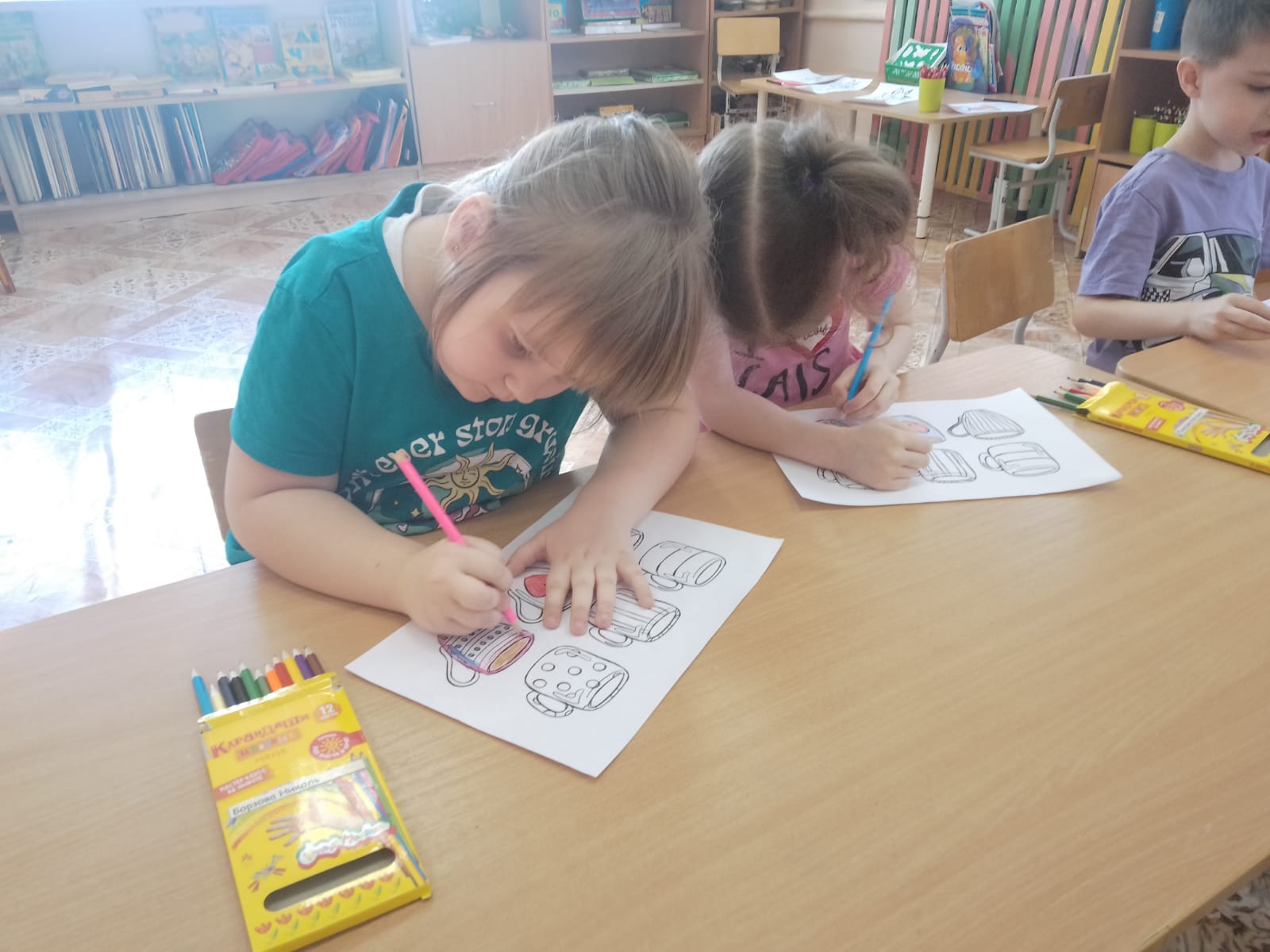 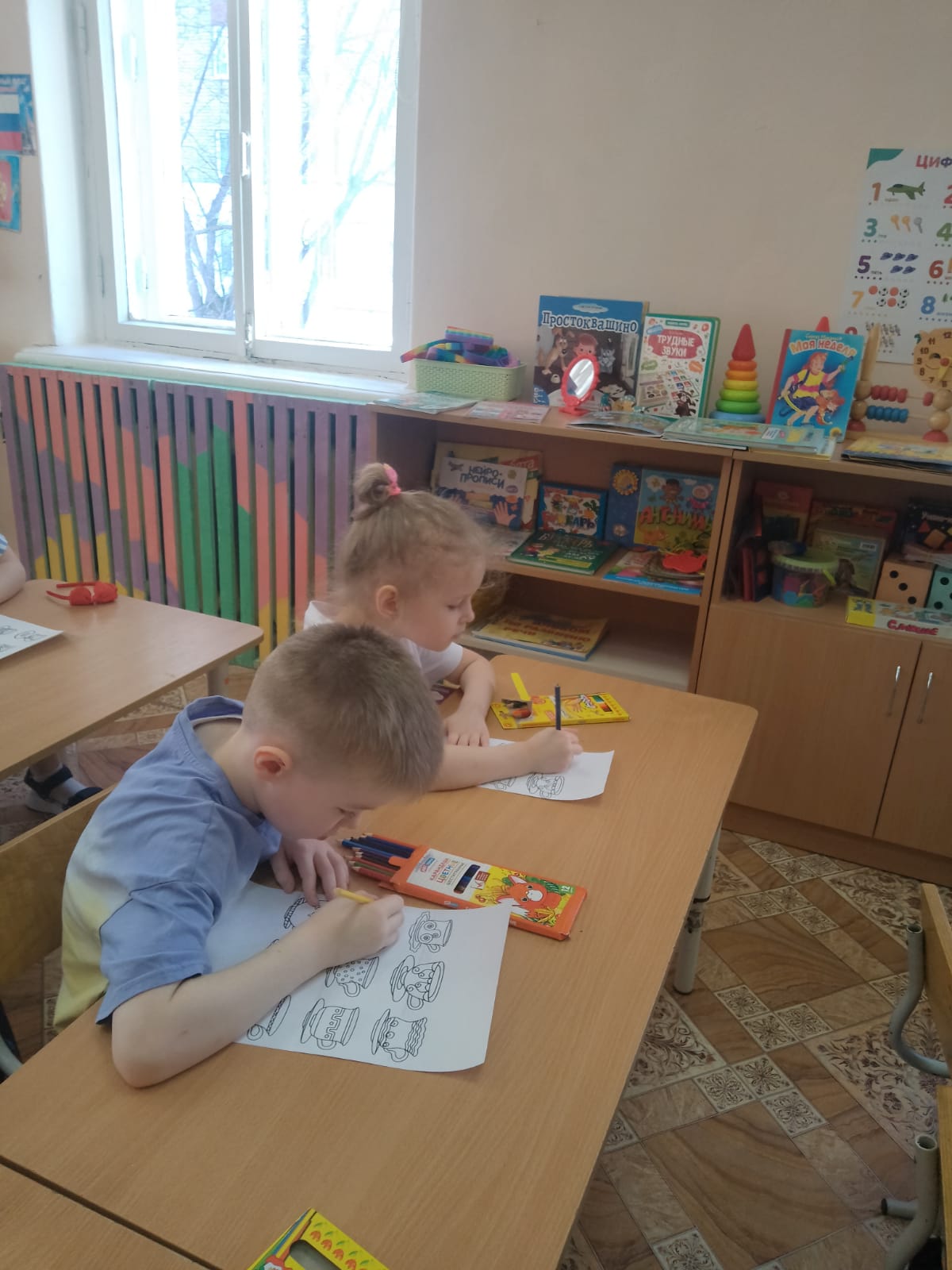 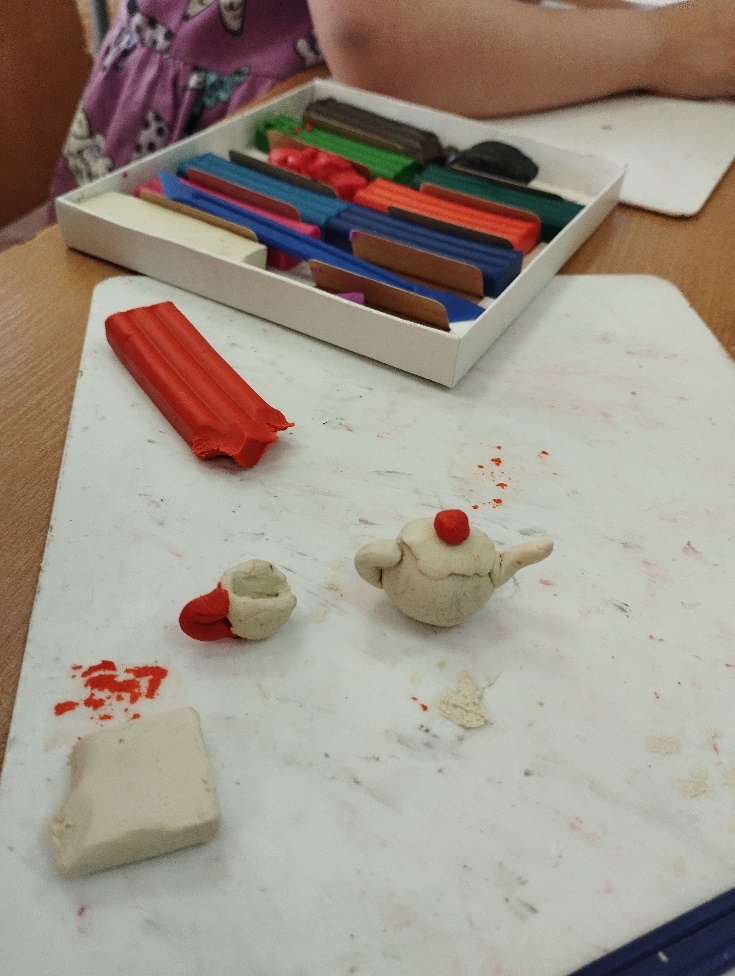 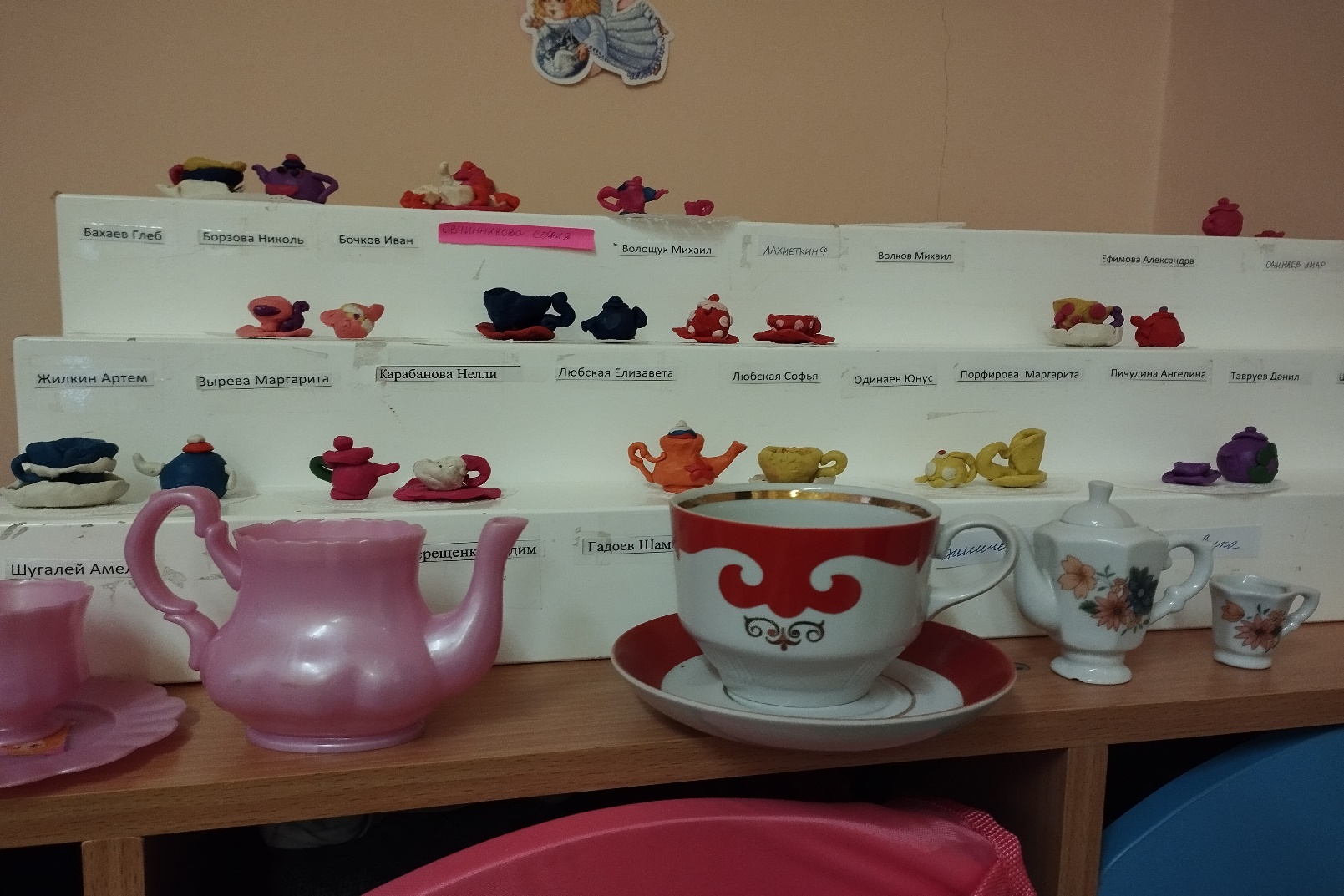 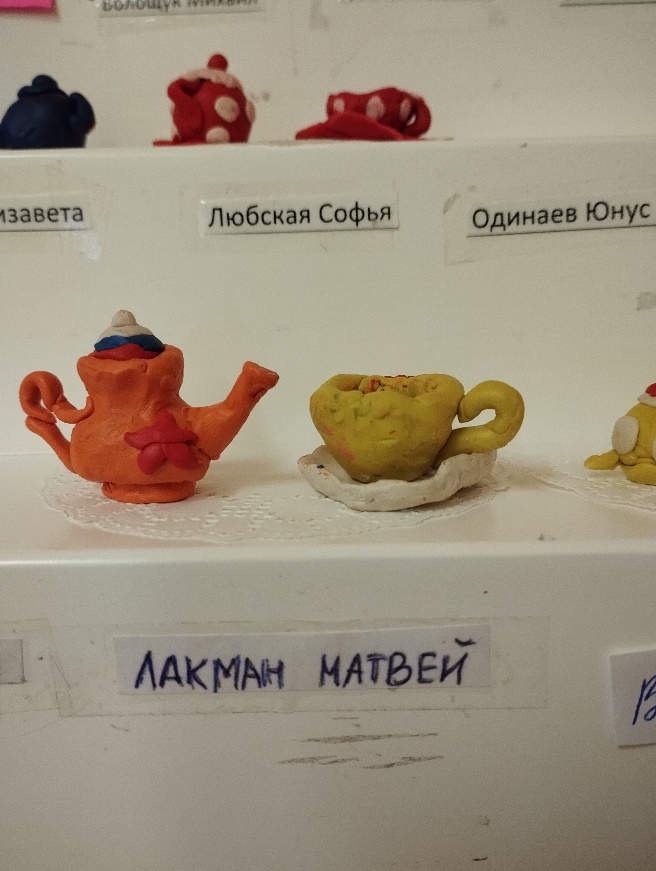 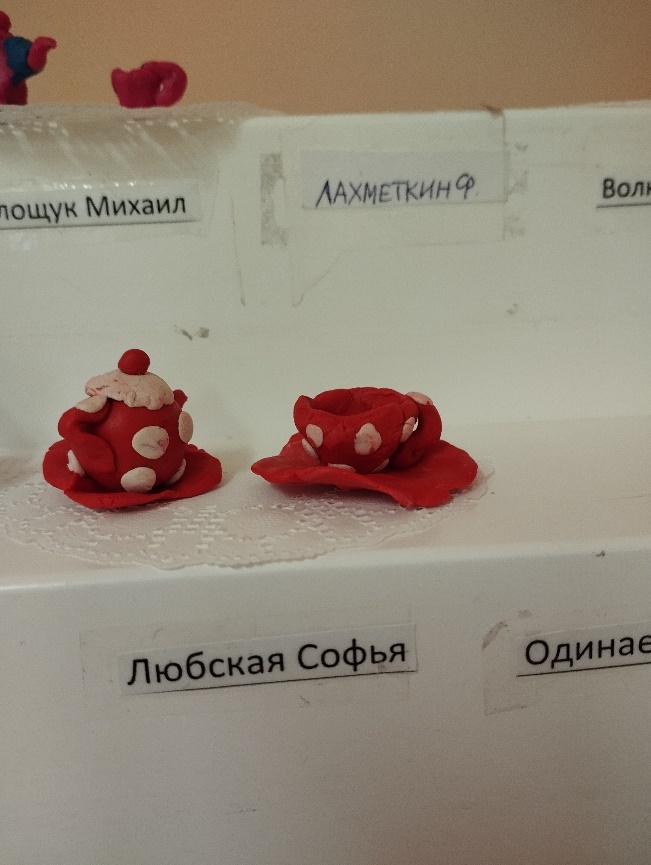 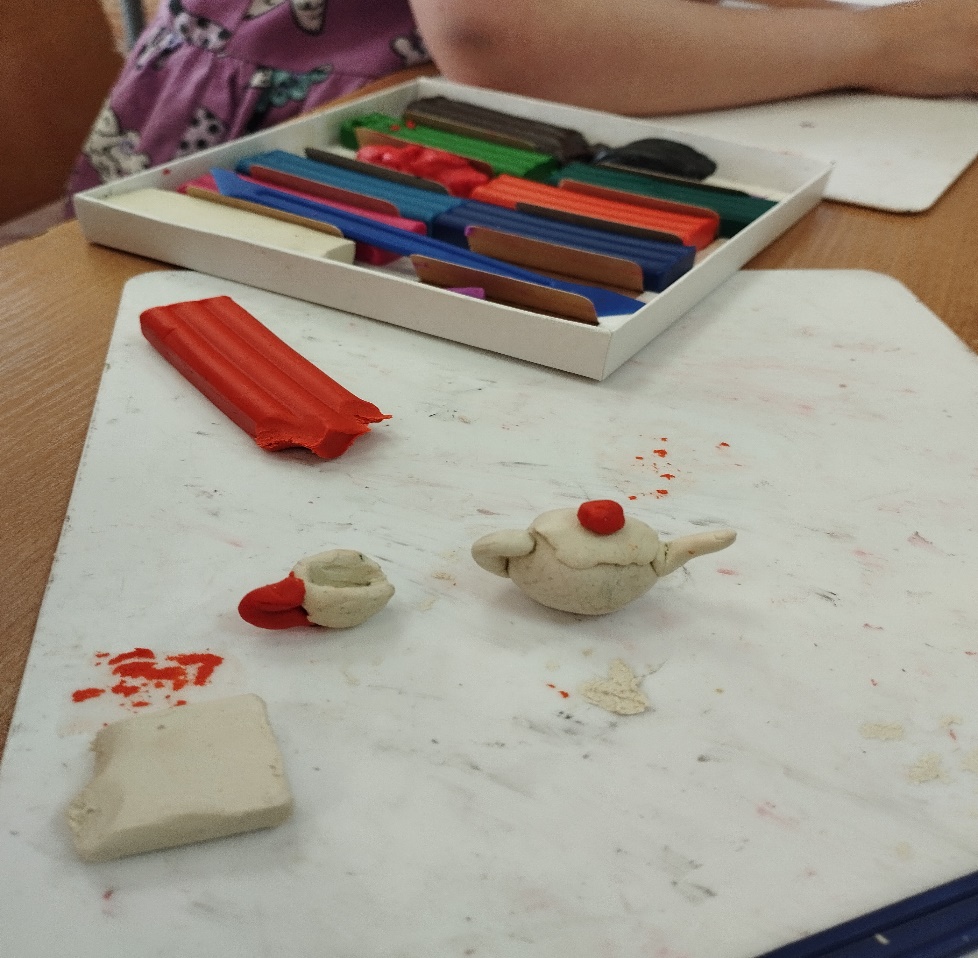 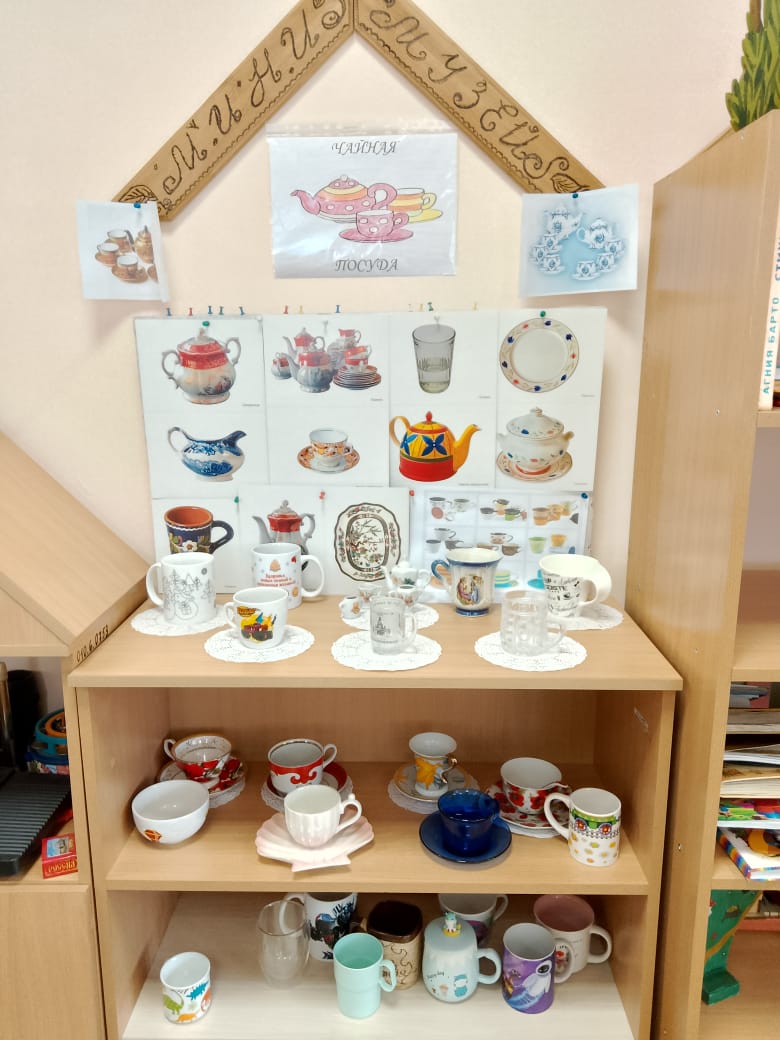 